Matematyka  >  klasa 7  > Lekcja 13 >  Temat: Objętość prostopadłościanu. Jednostki objętości.Przed przystąpieniem do następnej lekcji sprawdź, czy dobrze wykonałeś zadania domowe. Jeśli masz błędy – spróbuj zastanowić się jeszcze raz. Możesz też o swoich wątpliwościach napisać do mnie - zrób wtedy skan lub zdjęcie tego ćwiczenia, do którego masz pytania i dodaj jako załącznik lub zgłoś to podczas kolejnej lekcji na platformie Zoom. Postaram się wyjaśnić.z. 2, 3, 4  str.  110 - 111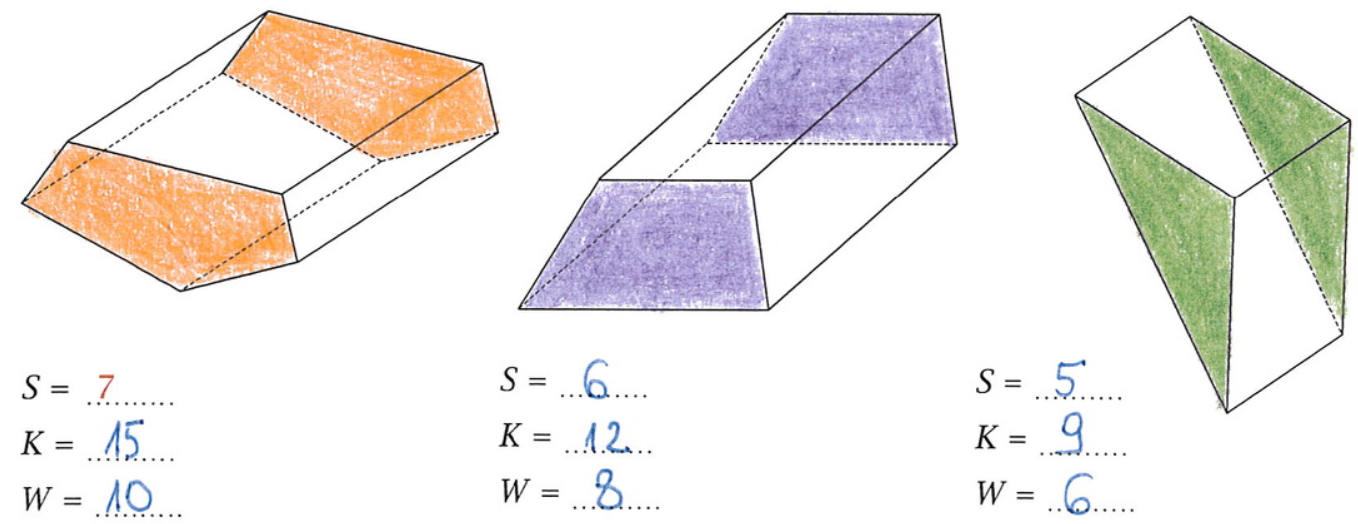 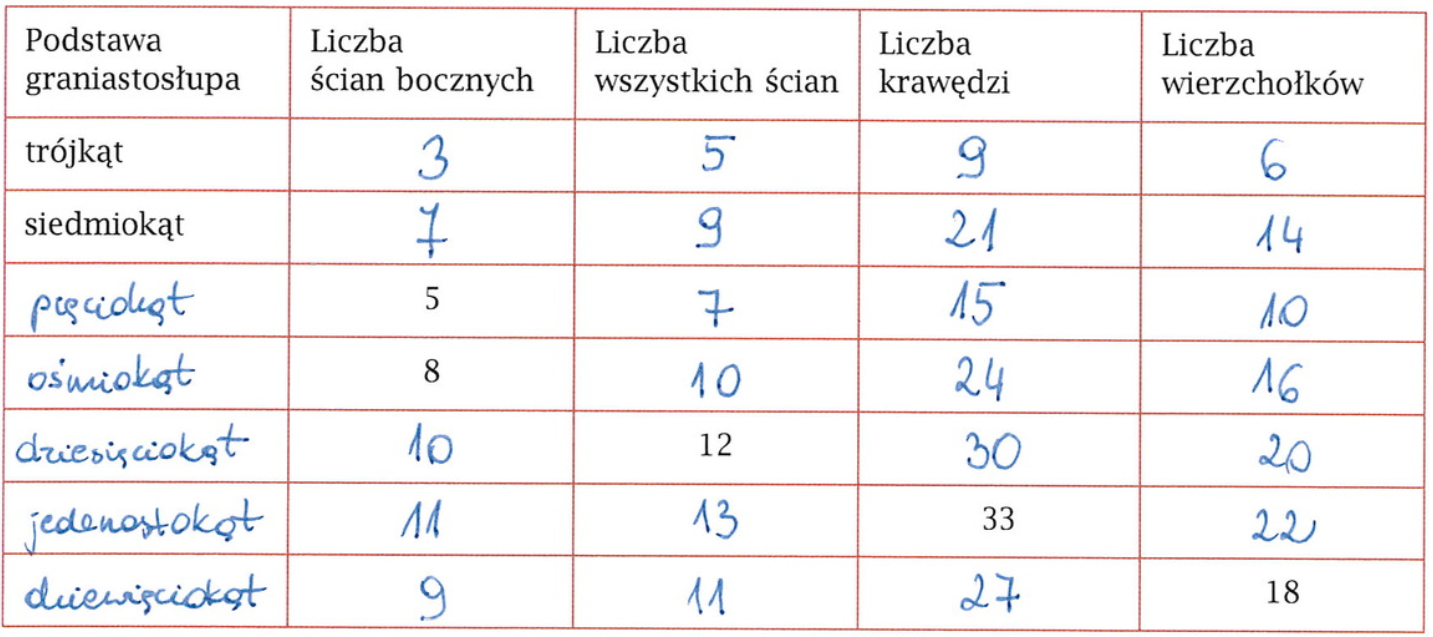 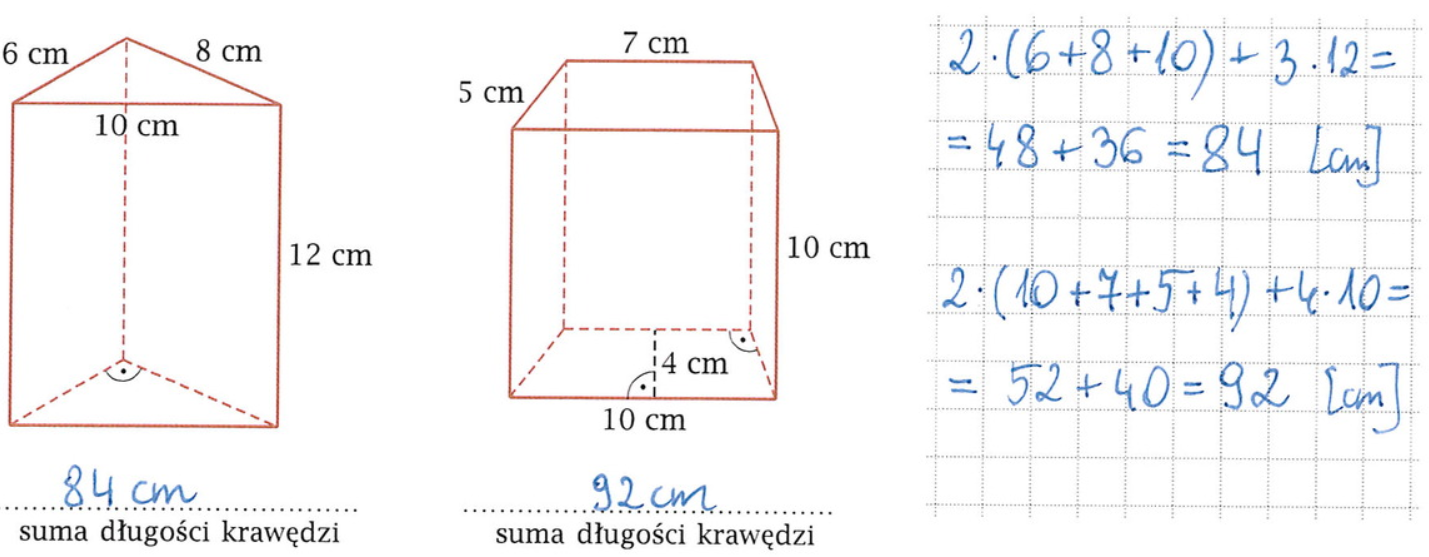 Temat: Objętość prostopadłościanu. Jednostki objętości.podręcznik str. 274 - 278Jak duży jest ten prostopadłościan? Ile zmieści się w nim wody, piasku, powietrza jeśli zbudowany jest on z sześcianów o boku 1 cm ? 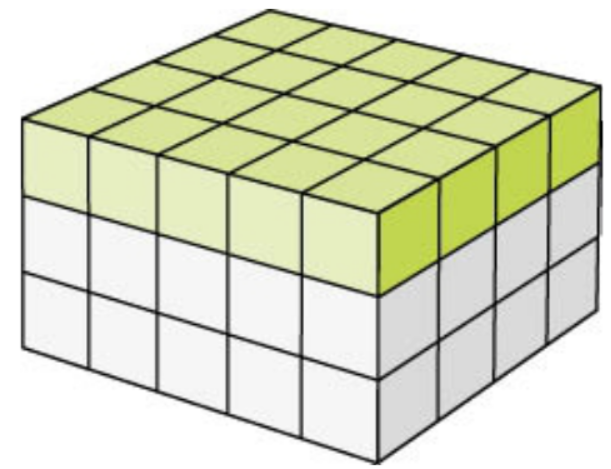 Ma on wymiary 4cm x 5 cm x 3 cm.W górnej warstwie mamy 4 · 5 = 20  kostek  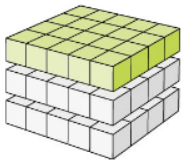 Takie warstwy są 3, więc w całym prostopadłościanie mamy (4 · 5) · 3 = 60 kostek Sześcian o krawędzi 1 cm to 1 cm3, więc możemy powiedzieć, że prostopadłościan ten ma 60 cm3.Objętość tego prostopadłościanu: V = 4 cm · 5 cm · 3 cm = 60 cm3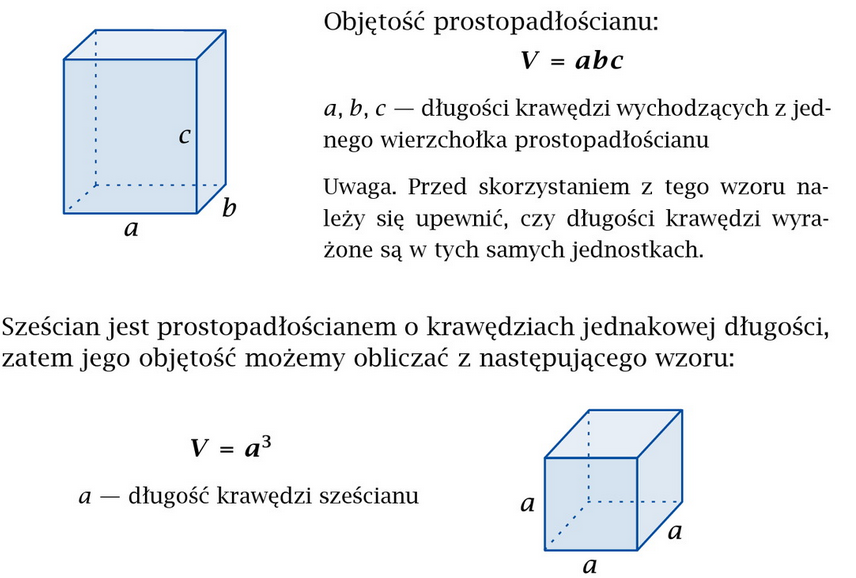 Wykonaj teraz z. 1 i 2 /113 z zeszytu ćwiczeń. Obejrzyj filmy: https://www.youtube.com/watch?v=XIvX_MEqI1ghttps://www.youtube.com/watch?v=Foe58Vp7S9ANajczęściej używane jednostki objętości to 1m3, 1 dm3, 1 cm3,  1 mm3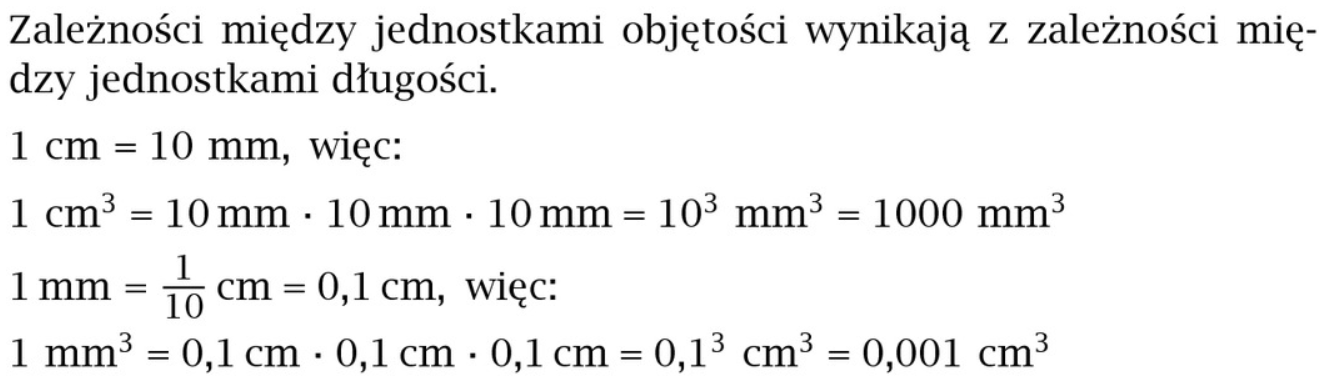 Zrób z 3/113Wskazówka:1 km3 = 1 km · 1 km ·1 km = 1000 m ·1000 m · 1000 m = 1000 000 000 m34,6 km3 = 4,6 · 1000 000 000 m3 = 4600000000 m3https://pistacja.tv/film/mat00248-objetosc-i-jednostki-objetosci-wprowadzenie?playlist=510https://pistacja.tv/film/mat00249-objetosc-prostopadloscianu-i-szescianu?playlist=510